106年基本設施補助計畫成果標案名稱—金門縣南北山聚落及雙鯉湖周邊環境景觀營造工程設計監造說明開工日期:106年03月15日。完工日期:106年12月25日。經費：新台幣200萬元。效益(1)聚落生活空間品質提升。(2)環湖步行空間，與聚落動線串聯。(3)親水空間活化，形成與聚落共生的水域。成果照片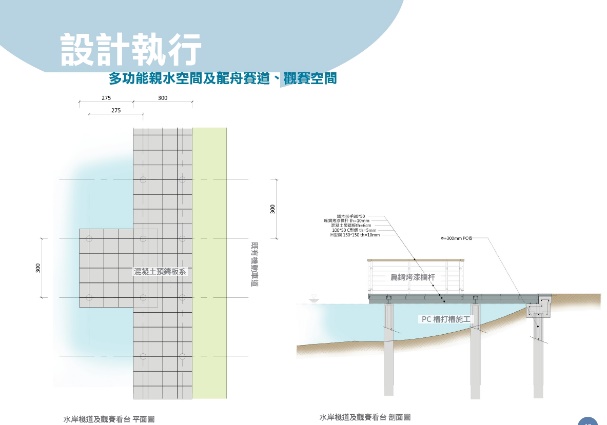 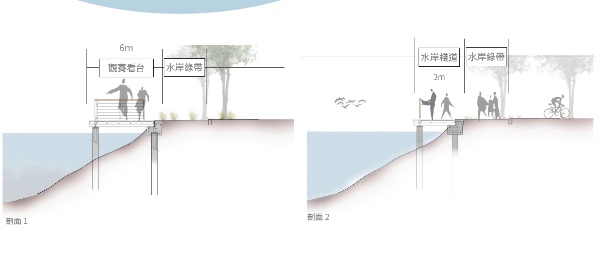 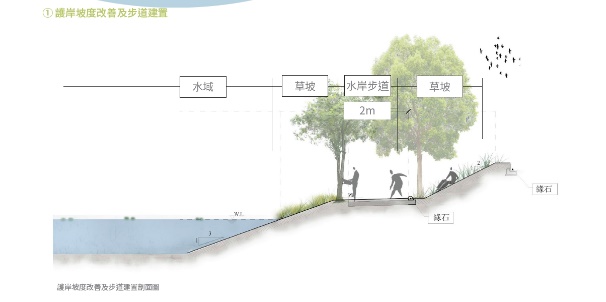 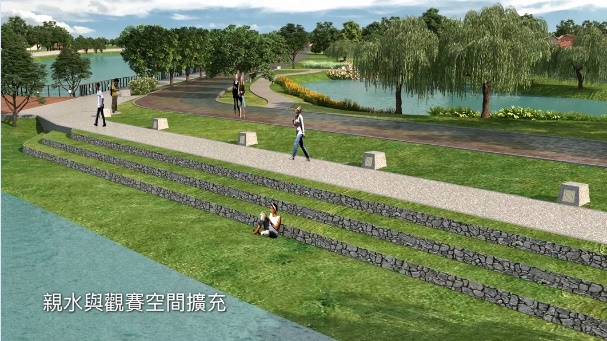 